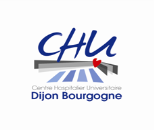 Pôle de GYNECOLOGIE-OBSTETRIQUE et de BIOLOGIE de la REPRODUCTIONCENTRE UNIVERSITAIRE de TRAITEMENT de la STERILITE CONJUGALEAuto-questionnaire sur les antécédents médicaux responsables de complications sévères chez les personnes atteintes par le Covid-9.Madame, Monsieur, En remplissant ce questionnaire, vous engagez votre responsabilité personnelle. Une falsification des réponses peut avoir des conséquences graves pour votre santé. Merci de signaler dans les plus brefs délais à l’équipe d’Assistance Médicale à la Procréation tout changement de votre état de santé.Avez-vous une des maladies ci-dessous, ou êtes-vous dans l’une de ces situations ?Nom et Prénom : 					Date de naissance :A			, le			Signature :OuiNon Hypertension artérielle compliquéeAccident vasculaire cérébralCoronaropathie (infarctus du myocarde, angine de poitrine)Antécédent de chirurgie cardiaqueInsuffisance cardiaque stades NYHA III ou IVDiabète insulinodépendant non équilibré ou présentant des complications secondairesPathologie chronique respiratoire susceptible de décompenser lors d’une infection virale (dont asthme sévère, …)Insuffisance rénale chronique dialyséeCancer sous traitementImmunosuppression :- Vous prenez l’un des traitements suivants : chimiothérapie anti cancéreuse, immunosuppresseur, biothérapie et/ou une corticothérapie à dose immunosuppressive- Infection à VIH non contrôlé ou avec des CD4 <200/mm3- Suite à un greffe d'organe solide ou de cellules souches hématopoïétiques)- Liée à une hémopathie maligne en cours de traitement,Cirrhose du foie au stade B de la classification de Child-Pugh au moinsObésité avec IMC > 30 kg/m2(voir grille en page 2)En cours de perte de poids rapide après une chirurgie bariatriqueAntécédent personnel thromboembolique (phlébite, embolie pulmonaire)Thrombophilie asymptomatique à haut risqueSyndrome des antiphospholipides symptomatique